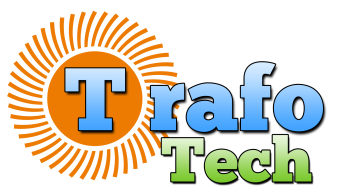 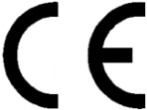                 GAMINIO TECHNINIŲ DUOMENŲ LAPAS AUTOTRANSFORMATORIUS  M 10-522-30 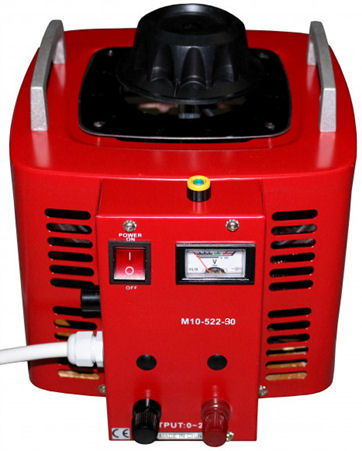 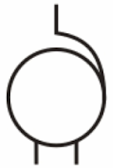 Maitinimo įtampa [PRI]:						230-230V ~50Hz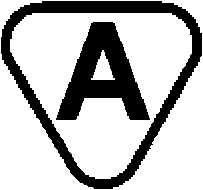 Maksimalios apkrovos srovė [Imax]:				12AIšėjimo įtampa	[SEC]:						0-250VAplinkos temperatūra [ta]						-40oC÷  +40 oCTransformatoriaus matmenys [D/d/h]: 				2000/210/250mmTransformatoriaus svoris  su korpusu:				11kg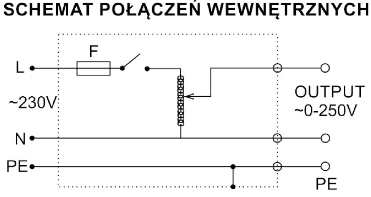 Savybės:
• Įvesties maitinimo kabelis užbaigtas su tinklo kištuku
• Išvesties lizdai - 4 mm saugūs banano formos
• Išvesties tinklo lizdas
• Išėjimo įtampos indikatorius